Supplementary Figure 7. Scatterplot of NOTCH3 and ESAM gene expression. Expression of the genes shows moderate Pearson correlation (r = 0.322) driven mostly by ESAM high expression outliers also showing higher expression of NOTCH3. 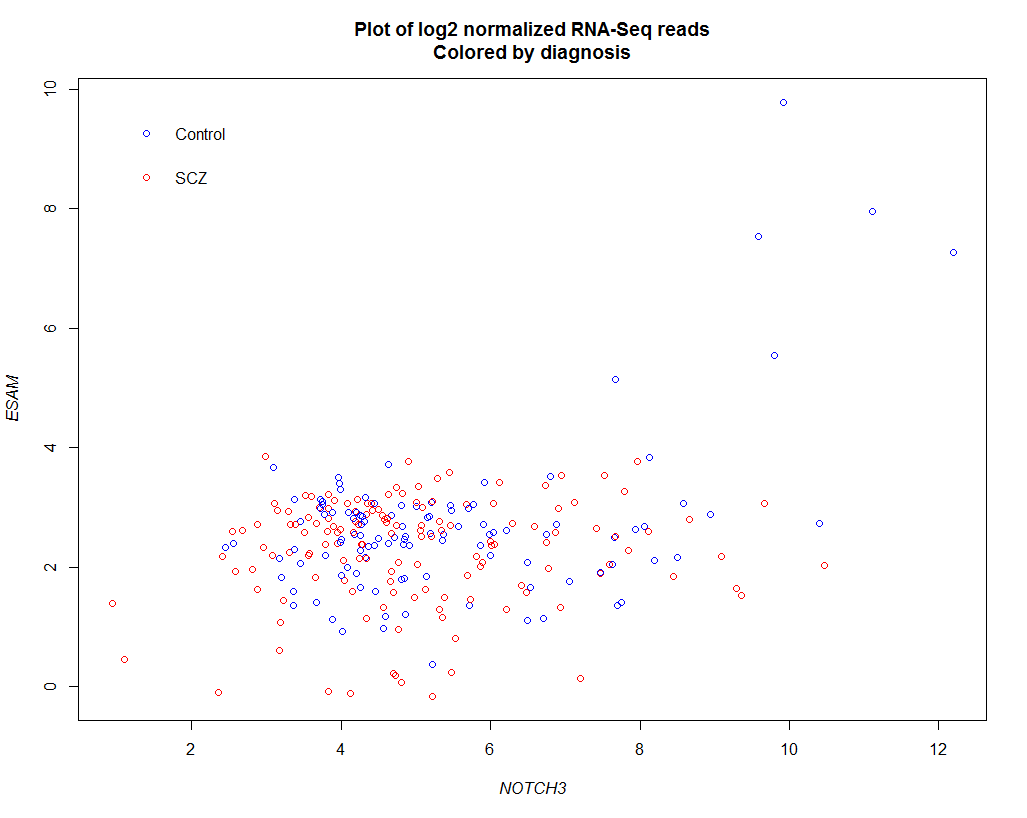 